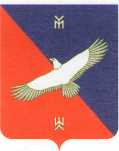 СОВЕТ СЕЛЬСКОГО ПОСЕЛЕНИЯ НОВОКИЕШКИНСКИЙ СЕЛЬСОВЕТ МУНИЦИПАЛЬНОГО РАЙОНА КАРМАСКАЛИНСКИЙ РАЙОН РЕСПУБЛИКИ БАШКОРТОСТАНРЕШЕНИЕ№ 45-3                                                                                                      11.02.2019 годаО внесении изменений и дополнений в решение Совета сельского поселения Новокиешкинский сельсовет муниципального района Кармаскалинский район Республики Башкортостан «О бюджете сельского поселения Новокиешкинский  сельсовет муниципального района Кармаскалинский район Республики Башкортостан на 2019 год и на плановый период 2020 и 2021 годов» от 21 декабря 2018 года № 44-1Совет сельского поселения Новокиешкинский сельсовет муниципального района Кармаскалинский район Республики Башкортостан РЕШИЛ:1. Внести в решение Совета сельского поселения Новокиешкинский сельсовет муниципального района Кармаскалинский район Республики Башкортостан «О бюджете сельского поселения Новокиешкинский сельсовет муниципального района Кармаскалинский район Республики Башкортостан на 2019 год и на плановый период 2020 и 2021 годов» от 21 декабря 2018 года № 44-1 следующие изменения и дополнения:1.1. Пункт 1 изложить в следующей редакции:"1. Утвердить основные характеристики бюджета сельского поселения Новокиешкинский сельсовет муниципального района Кармаскалинский район Республики Башкортостан на 2019 год:прогнозируемый общий объем доходов бюджета сельского поселения Новокиешкинский сельсовет муниципального района Кармаскалинский район Республики Башкортостан в сумме 5536,3 тыс. рублей; общий объем расходов бюджета сельского поселения Новокиешкинский	 сельсовет муниципального района Кармаскалинский район Республики Башкортостан в сумме 5536,3 тыс. рублей;          прогнозируемый дефицит бюджета сельского поселения Новокиешкинский сельсовет муниципального района Кармаскалинский район Республики Башкортостан в сумме 0,00 тыс. рублей       1.1.2   в приложении 5 строки:изложить в новой редакции:2. Настоящее  решение вступает в силу со дня его подписания.3. Настоящее решение обнародовать на информационном стенде в здании администрации сельского поселения Новокиешкинский сельсовет муниципального района Кармаскалинский район Республики Башкортостан.4. Контроль за исполнением настоящего решения возложить на  постоянную Комиссию по бюджету, налогам и вопросам собственности Совета сельского поселения Новокиешкинский сельсовет муниципального района Кармаскалинский район Республики Башкортостан.Глава сельского поселения:                                                   Гайнуллин Ф.Ф.45-3 от 11.02.2019 гЖИЛИЩНО-КОММУНАЛЬНОЕ ХОЗЯЙСТВО05001859,8Благоустройство05031196,8Муниципальная программа «Качественное жилищно-коммунальное обслуживание в муниципальном районе Кармаскалинский район Республики Башкортостан»050308000000001196,8Основное мероприятие "Повышение степени благоустройства территории населенных пунктов муниципального районаКармаскалинский район Республики Башкортостан"050308003000001196,8Мероприятия по благоустройству территорий населенных пунктов050308003060501196,8Закупка товаров, работ и услуг для государственных (муниципальных) нужд050308003060502001192,8Иные бюджетные ассигнования050308003060508004,0Иные межбюджетные трансферты на финансирование мероприятий по благоустройству территорий населенных пунктов и осуществлению дорожной деятельности в границах сельских поселений050308003740400,0Закупка товаров, работ и услуг для государственных (муниципальных) нужд050308003740402000,0Другие вопросы в области жилищно-коммунального хозяйства0505663,0Муниципальная программа «Качественное жилищно-коммунальное обслуживание в муниципальном районе Кармаскалинский район Республики Башкортостан»05050800000000663,0Основное мероприятие "Повышение степени благоустройства территории населенных пунктов муниципального районаКармаскалинский район Республики Башкортостан"05050800300000500,0Иные межбюджетные трансферты на финансирование мероприятий по благоустройству территории населенных пунктов, коммунальному хозяйству, обеспечению мер пожарной безопасности и осуществлению дорожной деятельности в границах сельских поселений05050800374040500,0Закупка товаров, работ и услуг для государственных (муниципальных) нужд05050800374040200500,0Основное мероприятие «Обеспечение деятельности учреждений в сфере жилищно-коммунального хозяйства»05050800500000200163,0Закупка товаров, работ и услуг для государственных (муниципальных) нужд учреждения в сфере жилищно-коммунального хозяйства05050800506290200163,0ЖИЛИЩНО-КОММУНАЛЬНОЕ ХОЗЯЙСТВО05001859,8Благоустройство05031321,8Муниципальная программа «Качественное жилищно-коммунальное обслуживание в муниципальном районе Кармаскалинский район Республики Башкортостан»050308000000001321,8Основное мероприятие "Повышение степени благоустройства территории населенных пунктов муниципального районаКармаскалинский район Республики Башкортостан"050308003000001321,8Мероприятия по благоустройству территорий населенных пунктов050308003060501321,8Закупка товаров, работ и услуг для государственных (муниципальных) нужд050308003060502001317,8Иные бюджетные ассигнования050308003060508004,0Иные межбюджетные трансферты на финансирование мероприятий по благоустройству территорий населенных пунктов и осуществлению дорожной деятельности в границах сельских поселений05030800374040125,0Закупка товаров, работ и услуг для государственных (муниципальных) нужд05030800374040200125,0Другие вопросы в области жилищно-коммунального хозяйства0505538,0Муниципальная программа «Качественное жилищно-коммунальное обслуживание в муниципальном районе Кармаскалинский район Республики Башкортостан»05050800000000538,0Основное мероприятие "Повышение степени благоустройства территории населенных пунктов муниципального районаКармаскалинский район Республики Башкортостан"05050800300000375,0Иные межбюджетные трансферты на финансирование мероприятий по благоустройству территории населенных пунктов, коммунальному хозяйству, обеспечению мер пожарной безопасности и осуществлению дорожной деятельности в границах сельских поселений05050800374040375,0Закупка товаров, работ и услуг для государственных (муниципальных) нужд05050800374040200375,0Основное мероприятие «Обеспечение деятельности учреждений в сфере жилищно-коммунального хозяйства»05050800500000200163,0Закупка товаров, работ и услуг для государственных (муниципальных) нужд учреждения в сфере жилищно-коммунального хозяйства05050800506290200163,0